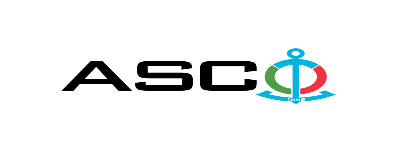 “AZƏRBAYCAN XƏZƏR DƏNİZ GƏMİÇİLİYİ” QAPALI SƏHMDAR CƏMİYYƏTİNİN№AM-018/2022 NÖMRƏLİ 22.02.2022-ci il POLAD TƏBƏQƏLƏRİN SATINALINMASI MƏQSƏDİLƏ KEÇİRDİYİAÇIQ MÜSABİQƏNİN QALİBİ HAQQINDA BİLDİRİŞ                                                              “AXDG” QSC-nin Satınalmalar KomitəsiSatınalma müqaviləsinin predmeti       POLAD TƏBƏQƏLƏRİN SATINALINMASIQalib gəlmiş şirkətin (və ya fiziki şəxsin) adı                                   HEMAT TRADE MMCMüqavilənin qiyməti                                            463530.00 AZNMalların tədarük şərtləri (İncotresm-2010) və müddəti                                     DDPİş və ya xidmətlərin yerinə yetirilməsi müddətiİLLİK